Уважаемые налогоплательщики!C 1 января 2022 года на ФНС России возлагаются функции по выпуску квалифицированной электронной подписи для юридических лиц (лиц, имеющих право действовать от имени юридического лица без доверенности - руководители организации), индивидуальных предпринимателей и нотариусов. Получить КЭП можно в Удостоверяющем центре ФНС России (УЦ ФНС России) расположенном в Межрайонной ИФНС России №2 по Саратовской области, по адресам:  г. Балаково, ул.Степная д.2, каб.107, тел. (8453)49-29-10; г. Вольск, ул.Саратовская д.69, тел. (84593)5-27-80; г. Пугачев, ул.Топорковская д.10, тел. (84574)2-28-81; г. Ершов, ул.Краснопартизанская , д.8, тел. (84564)5-12-65.Время работы: понедельник, вторник среда, четверг с 09-00 до 18-00, обед с 13-00 до 13-45; пятница с 09-00 до 16-45, обед с 13-00 до 13-45. Вы можете записаться на прием онлайн через официальный сайт ФНС https://order.nalog.ruФедеральная налоговая служба предлагает воспользоваться Интернет сервисом “Представление налоговой и бухгалтерской отчетности в электронной форме через Интернет-сайт ФНС России https://www.nalog.gov.ru/rn64/service/pred_elv/  Вам предоставляется возможность бесплатно представить налоговую и бухгалтерскую отчетность в электронной форме 24 часа в сутки 7 дней в неделю 365 дней в году совершено бесплатно.При представлении налоговой и бухгалтерской отчетности требуется:Получить БЕСПЛАТНО квалифицированную электронную подпись в УЦ ФНС России (МИФНС России № 2 по Саратовской области).Получить БЕСПЛАТНО идентификатор (если не получали ранее) и зарегистрировать сертификат электронной подписи посредством сервиса «Сервис получения идентификатора абонента» делается один раз (https://service.nalog.ru/reg/Account/Login?mode=fns).Сформировать БЕСПЛАТНО контейнер с отчетностью в программном комплексе «Налогоплательщик ЮЛ» (https://www.nalog.gov.ru/rn64/program/5961229/) Отправить БЕСПЛАТНО сформированный контейнер в ФНС России (https://service.nalog.ru/nbo/).С помощью Квалифицированной Электронной Подписи Вы сможете работать  с государственными порталами ПФР, Госуслуги и д.р;  через Интернет-сайт ФНС России www.nalog.gov.ru войти в “Личный кабинет индивидуального предпринимателя” и “Личный кабинет юридического лица”, а так  же получить:- выписку из ЕГРЮЛ/ЕГРИП;- запросить справки об исполнении налогоплательщиком (плательщиком сборов, налоговым агентом) обязанности по уплате налогов, сборов, пеней, штрафов; справки  о состоянии расчетов по налогам, сборам, пеням, штрафам; акта совместной сверки расчетов по налогам, сборам, пеням и штрафам на любую дату;- осуществление зачетов и возвратов излишнее уплаченных в бюджет налогоплательщиком сумм налога и других обязательных платежей;- найти и уточнить платеж;- направить заявление о регистрации, перерегистрации и снятии ККТ, заявление о предоставлении фискальных документов, посмотреть список зарегистрированных ККТ;- изменить сведения о налогоплательщике (сменить/уточнить систему налогообложения, ОКВЭД и т.д.).Для получения услуги юридическое лицо (руководитель организации), либо индивидуальный предприниматель должны лично предоставить:1) документ, удостоверяющий личность (паспорт);2) СНИЛС (также необходимо предоставить ИНН физического лица и 
ИНН юридического лица);3) Вам понадобится (покупаете только 1 раз) носитель ключевой информации с сертификатом соответствия ФСТЭК России или ФСБ России (УЦ ФНС России поддерживает ключевые носители формата USB Тип-А, в частности: Рутокен ЭЦП 2.0, Рутокен S, Рутокен Lite, JaCarta ГОСТ, JaCarta-2 ГОСТ, JaCarta LT, ESMART Token, ESMART Token ГОСТ и другие, соответствующие установленным требованиям. Можно использовать уже имеющиеся носители при условии их соответствия требованиям. Один ключевой носитель может использоваться для хранения нескольких (до 32 экз.) КЭП и сертификатов к ним);Внимание! Запись квалифицированного сертификата на обычную флэшку не осуществляется. Некоторые из рекомендуемых для использования ключевые USB-токеныПолученная ЭЦП действительна 15 месяцев и может использоваться для сдачи отчетности и ведения хозяйственной деятельности в рамках Федерального закона от 06.04.2011 № 63-ФЗ «Об электронной подписи».Приобрести такие носители можно у дистрибьюторов производителей и в специализированных магазинах. Кроме того, можно использовать уже имеющиеся носители при условии их соответствия требованиям.Пользователи, получившие КЭП в УЦ ФНС России, могут обращаться в Службу технической поддержки или по телефону Единого контакт-центра ФНС России: 8-800-222-2222. Перечень операторов электронного документооборотаосуществляющих консультационное и техническое сопровождение:1.	Общество с ограниченной ответственностью «Такском»ИНН 7704211201 КПП 770401001Юридический адрес: 119034, г. Москва, Барыковский пер., д. 4, стр. 2 Тел. техподдержки: +7 (495) 730-73-452.	Общество с ограниченной ответственностью «Компания Тензор»ИНН 7605016030 КПП 760401001Юридический адрес: 150002, г. Ярославль, Московский пр-т, д. 12  Тел. техподдержки: +7 (495) 123-34-073.	Акционерное общество «Производственная фирма «СКБ Контур» ИНН 66630031327 КПП 997750001 620144, г. Екатеринбург, ул. Народной Воли, д. 19аТел. техподдержки: 8 800 500 05 08Рутокен Lite 64КБ (сертификат ФСТЭК)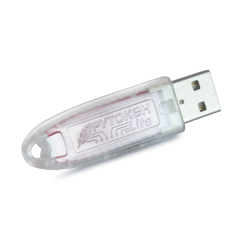 USB-токен JaCarta-2 ГОСТ. (сертификат ФСБ)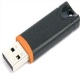 Рутокен S 64КБ (сертификат ФСТЭК)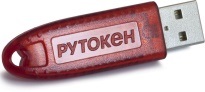 Рутокен ЭЦП 2.0 2100 (сертификат ФСБ)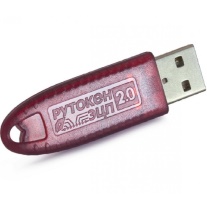 Рутокен ЭЦП PKI 64КБ (сертификат ФСТЭК)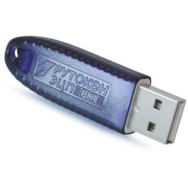 USB-токен JaCarta PKI (сертификат ФСТЭК)JaCarta LT(сертификат ФСТЭК)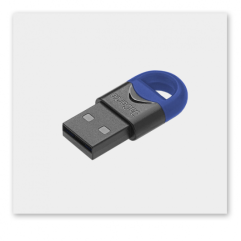 